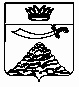 РАСПОРЯЖЕНИЕАДМИНИСТРАЦИИ МУНИЦИПАЛЬНОГО ОБРАЗОВАНИЯ
«ЧЕРНОЯРСКИЙ МУНИЦИПАЛЬНЫЙ РАЙОНАСТРАХАНСКОЙ ОБЛАСТИ»от 22.12.2023  № 254-р      с. Черный ЯрОб итогах проведения   независимой оценки 
качества условий оказания услугМБУК «Центр культуры и библиотечного обслуживанияЧерноярского района» в 2023 годуВ соответствии  со статьей 36.1 Федерального закона от 9 октября 1992 года  №3612-1 «Основы законодательства Российской Федерации о культуре»,  распоряжением администрации муниципального образования «Черноярский район» от 27.04.2020 № 90-р «Об уполномоченном органе по размещению информации о результатах независимой оценки качества  оказания услуг в сфере культуры»:1. Принять к сведению  решение  общественного совета  по проведению независимой оценки качества условий оказания услуг МБУК «Центр культуры и библиотечного обслуживания Черноярского района»  при администрации муниципального образования «Черноярский муниципальный район» от  27.10.2023 года №3 «Об утверждении результатов проведения независимой оценки качества условий оказания услуг государственными организациями культуры Астраханской области в 2023 году».2. Утвердить прилагаемый план мероприятий по улучшению качества условий оказания  услуг МБУК «Центр культуры и библиотечного обслуживания Черноярского района».  3. Отделу по делам культуры и казачества администрации муниципального образования  «Черноярский муниципальный район Астраханской области» (Ларионова О.Н)  при оценке эффективности деятельности директора МБУК «Центр культуры и библиотечного обслуживания Черноярского района»  (Шамукова М.В.) учитывать результаты независимой оценки качества  условий оказания услуг.  4. Настоящее распоряжение вступает в силу с момента его обнародования.  5. Начальнику организационного отдела администрации МО «Черноярский муниципальный район Астраханской области» (Сурикова О.В) разместить настоящее распоряжение на официальном сайте администрации муниципального образования «Черноярский  муниципальный район Астраханской области».6. Контроль за исполнением настоящего распоряжения возложить на заместителя главы администрации муниципального образования «Черноярский муниципальный район Астраханской области» Баклаушеву Т.В.Глава района                                                                                                    С.И. Никулин